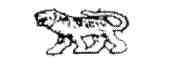 АДМИНИСТРАЦИЯ МИХАЙЛОВСКОГО СЕЛЬСКОГО ПОСЕЛЕНИЯ МИХАЙЛОВСКОГО МУНИЦИПАЛЬНОГО РАЙОНАПРИМОРСКОГО КРАЯРАСПОРЯЖЕНИЕ29.05.2018                                     с.Михайловка                               № 38-раО назначении ответственного за обучение и проверку знаний неэлектротехнического персонала администрации Михайловского сельского поселения и муниципального казённого учреждения «Управление хозяйственного обеспечения администрации Михайловского сельского поселения»В целях соблюдения требований трудового законодательства, п.1.4.4 Приказа Минэнерго РФ от 13.01.2003 № 6 «Об утверждении Правил техниченской эксплуатации электроустановок потребителей», обязываю:Назначить ответственным за обучение и проверку знаний неэлектротехнического персонала администрации Михайловского сельского поселения и муниципального казённого учреждения «Управление хозяйственного обеспечения администрации Михайловского сельского поселения» (далее – МКУ «УХО АМСП»), директора МКУ «УХО АМСП», Дейкалюк Юрия Юрьевича.Дейкалюк Ю.Ю.:Проводить ежегодно инструктаж и проверку в форме устного опроса и (при необходимости) проверки приобретенных навыков безопасных способов работы или оказания первой помощи при поражении электрическим током для присвоения группы 1 работникам администрации Михайловского сельского поселения (неэлектротехническому персоналу).Вести журнал учета присвоения группы 1 по электробезопасности по установленной форме (прилагается).Общему отделу (Сердюк М.М.) внести следующие дополнения в должностную инструкцию Дейкалюк Ю.Ю.:«Проводит ежегодно инструктаж и проверку в форме устного опроса и (при необходимости) проверки приобретенных навыков безопасных способов работы или оказания первой помощи при поражении электрическим током для присвоения группы 1 работникам администрации Михайловского сельского поселения и МКУ «УХО АМСП» (неэлектротехническому персоналу).» Признать утратившим силу распоряжение администрации Михайловского сельского поселения от 09.09.2016 № 54-ра «О назначении ответственного за обучение и проверку знаний неэлектротехнического персонала администрации Михайловского сельского поселения».Контроль за исполнением настоящего распоряжения оставляю за собой.Глава Михайловского сельского поселения –глава администрации  поселения                                                     В.Л.Абрамов   